sessional Examinations:      Course number:       Section number:      Course name:       Duration:      Candidate informationCandidate name       Student number       			Candidate signature       Special instructions       Instructor name          	Section number       This examination consists of       pages (including the cover sheet). Check to ensure that it is complete.Rules governing formal examinations1.   Each examination candidate must be prepared to produce, upon the request of the invigilator or examiner, his or her UBCcard for identification.2.   Examination candidates are not permitted to ask questions of the examiners or invigilators, except in cases of supposed errors or ambiguities in examination questions, illegible or missing material, or the like.3.   No examination candidate shall be permitted to enter the examination room after the expiration of one-half hour from the scheduled starting time, or to leave during the first half hour of the examination. Should the examination run forty-five (45) minutes or less, no examination candidate shall be permitted to enter the examination room once the examination has begun.4.   Examination candidates must conduct themselves honestly and in accordance with established rules for a given examination, which will be articulated by the examiner or invigilator prior to the examination commencing. Should dishonest behaviour be observed by the examiner(s) or invigilator(s), pleas of accident or forgetfulness shall not be received.5.   Examination candidates suspected of any of the following, or any other similar practices, may be immediately dismissed from the examination by the examiner/invigilator, and may be subject to disciplinary action:speaking or communicating with other examination candidates, unless otherwise authorized;purposely exposing written papers to the view of other examination candidates or imaging devices;purposely viewing the written papers of other examination candidates;using or having visible at the place of writing any books, papers or other memory aid devices other than those authorized by the examiner(s); and,using or operating electronic devices including but not limited to telephones, calculators, computers, or similar devices other than those authorized by the examiner(s)—(electronic devices other than those authorized by the examiner(s) must be completely powered down if present at the place of writing).6.   Examination candidates must not destroy or damage any examination material, must hand in all examination papers, and must not take any examination material from the examination room without permission of the examiner or invigilator.7.   Examination candidates must follow any additional examination rules or directions communicated by the examiner(s) or invigilator(s).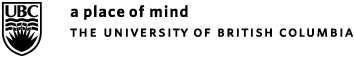 